Anmeldung zur Kindersegnung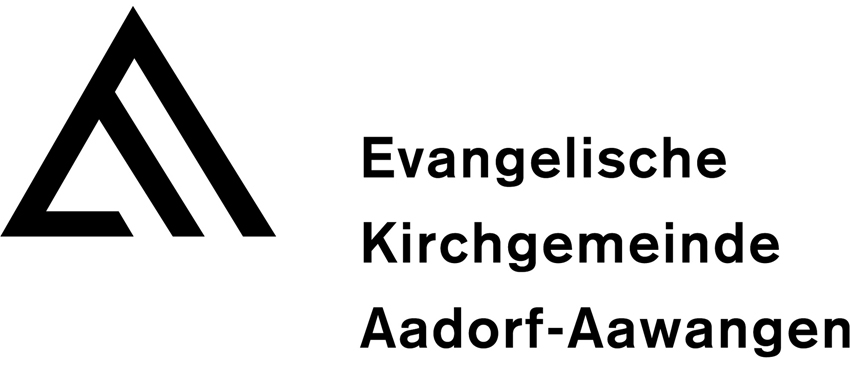 Gewünschter Segnungstag: 	  .  .    	Biblisches Leitwort (wenn gewünscht): Bibelstelle:       	Bibelausgabe:      Wortlaut:      Gewünschte Kirche:   Aadorf      Aawangen (nur am 1. Sonntag im Monat)Bitte nehmen Sie Kontakt zum Sekretariat auf, um Termin und Ort abzusprechen.Datum:      		Unterschrift des/der Erziehungsberechtigten:      Füllen Sie bitte diese Anmeldung aus, fügen Sie beim Speichern hinter „Anmeldung Kindersegnung“ Ihren Namen an und senden Sie die Datei an:Frau S. Christen, Sekretariat der Evangelischen Kirchgemeinde Aadorf-Aawangen,Wiesentalstr. 16, 8355 Aadorf, Tel.: 052/365 23 46, sekretariat@evang-aadorf.chKindNameVorname(n) Geburtsdatum  .  .    Geboren inBürger(in) vonElternMutterVaterNameVornameBürgerortStrasse & Nr.PLZ WohnortTel.-Nr.E-MailKonfession